                                                                                                                                                                                                                                                                                                                                                                                                            VILLAGE OF CRAINVILLE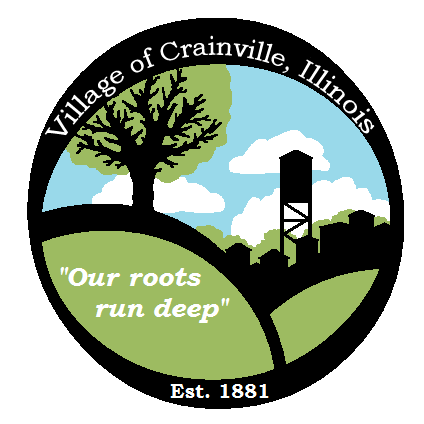 1200 Marilyn Drive - P.O. Box 105Carterville, IL  62918Phone (618) 985-3322    Fax (618) 985-6401www.crainville.netVILLAGE OF CRAINVILLE BOARD OF TRUSTEESMeeting AgendaCrainville Village Hall, August 14th, 2018, 6:30 p.m.CALL TO ORDERMinutes from the July 10th, 2018 meetings Treasurer’s ReportPAY BILLSVisitor Participation TimeJOHN CRAWFORD REPORTS:East Grand Improvements- Sent to IDOTWildwood Drive Water Extension- Pay Est. & Inspection InvoiceEngineering Invoice $500.00 WATER REPORT -PAMSTREET/WATER-SEWER – RYANPOLICE – CURTISOLD BUSINESSSummer HiresNEW BUSINESSSuicide ProclamationClearGovT.I.F. PayoutL.E.D. StreetlightsWater Penalty Appeals			Annexations/Ordinances/Resolutions/Approvals/Building PermitsResolutionsMiscellaneous/Correspondence/Announcements Executive SessionPersonnel Matters  AdjournmentAll Board Meetings Are Audio Recorded